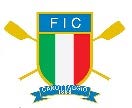 CONTRATTO EVENTOCOASTAL ROWINGrelativo all’organizzazione deldata Evento ______________________________traFEDERAZIONE ITALIANA CANOTTAGGIOCon sede in Roma Via Tiziano n. 74 Cod. Fisc. 05267450582 – P.Iva 01382091005(d'ora in avanti "FIC")eDenominazione Sociale ______________________________________________Con sede in _______________________________________________________Cod. Fisc. _____________________ P.Iva (eventuale) ______________________Rappresentante legale_______________________________________________Data delibera di Consiglio del COL relativa all’evento _______________________(d'ora in avanti  “COL”)PREMESSO CHEIl COL ha chiesto che la FIC prenda in considerazione la propria candidatura per ospitare l’evento _________________________________________ Inserito a calendario nazionale dal _________________ al _________________presso il campo di regata individuato nella zona _________________________________comune di ___________________ dopo aver attentamente valutato le caratteristiche specifiche per lo svolgimento in sicurezza dell’evento, e aver ricevuto parere favorevole dagli enti pubblici interessati per lo svolgimento della manifestazione, assumendosi con la firma del presente contratto l’integrale organizzazione dell’evento, dei costi e delle responsabilità connesse;Il Consiglio Federale, sentita la Consulta Nazionale, ha valutato attentamente la candidatura per l’assegnazione della regata di cui al punto precedente A) nonché le dichiarazioni formulate e gli impegni assunti all’atto della presentazione della candidatura;Sulla base delle dichiarazioni formulate e degli impegni assunti, il Consiglio Federale con delibera …….. del  ……….. ha designato il COL,____________________________________________________________ 	quale Ente organizzatore	per l’evento      ________________________________________________________________in conformità ai termini e le condizioni del presente Contratto.Il presente contratto viene stipulato nel rispetto delle norme federali vigenti al momento della firma in tema di organizzazione di regate di Coastal Rowing con particolare riferimento allo Statuto federale, Codice di Gara e le relative deroghe approvate dal Consiglio Federale, i regolamenti per l’organizzazione degli eventi e manifestazioni FIC e tutte le altre norme in vigore al momento dell’assegnazione e dello svolgimento della manifestazione.GlossarioFIC: Federazione Italiana Canottaggio; intesa nella sua complessità istituzionale, giuridica e sportiva;COL: Comitato Organizzatore Locale. Colui che viene autorizzato ad organizzare l’evento nel rispetto delle nome che regolano il presente contratto come da calendario eventi nazionali; EVENTO: la manifestazione di canottaggio promossa da FIC e ricompresa nel calendario nazionale FIC;TUTTO CIÒ PREMESSO, LE PARTI CONCORDANO QUANTO SEGUELe premesse sono parte sostanziale ed integrante il presente contrattoINCARICO 2.1 FIC assegna al COL, l’organizzazione della seguente manifestazione ___________________________________________________________in conformità alle norme ed i regolamenti federali ed ai termini e condizioni del presente Contratto.2.2 Il COL accetta l’incarico, dichiara e garantisce che tutte le informazioni e le dichiarazioni fornite all’atto della presentazione della candidatura sono veritiere, garantendo altresì il rispetto di tutti gli impegni assunti all’atto della candidatura con la presentazione della documentazione relativa alla richiesta di assegnazione che, allegata al presente contratto, ne forma parte integrante e sostanziale.2.3 Il COL si Impegna ad Organizzare la regata a calendario nazionale FIC nel pieno rispetto dei termini e delle condizioni del presente atto, nonché delle regole e dei requisiti fissati dalla FIC in vigore al momento dello svolgimento della manifestazione.2.4 Il COL con il presente atto assume tutte le responsabilità connesse all’organizzazione e gestione dell’evento sportivo.SOSTEGNO DA PARTE DI TERZIIL COL potrà avvalersi di sostegni esterni sia sotto forma di contributi, privati e pubblici, sia sotto forma di sponsorizzazioni.3.1 Il COL avrà il sostegno ed il patrocinio da parte dei seguenti enti/organizzazioni ----3.2. Il COL avrà anche il sostegno dei seguenti sponsor (nel caso in cui alla sottoscrizione del presente contratto non siano ancora presenti sponsor il COL si impegna ad avvisare la FIC delle eventuali proposte pervenute)--(trattandosi di manifestazione nazionale devono essere elencati ai fini di poter valutare eventuali contrasti con quelli istituzionali federali e per l’approvazione come previsto dal successivo punto 7.2).3.3. Se al momento della sottoscrizione del presente contratto il COL non avesse ancora concluso accordi, quest’ultimo potrà inviare l’elenco di cui ai punti 3.1 e 3.2 entro e non oltre 45 gg antecedenti l’inizio dell’evento.STRUTTURA DELL'ORGANIZZAZIONEIL COL potrà, per meglio organizzare l’evento, essere affiancato anche da altri enti pubblici e/o privati e/o misti di sua fiducia, fermo restando che lo stesso, ai fini delle responsabilità dirette ed indirette conseguenti la firma del presente contratto, sarà l’unico referente incaricato ed indentificato nei confronti di FIC. FIC	conserverà nei propri archivi la seguente documentazione relativa al Comitato Organizzatore Locale se formalmente costituito.atto costitutivo e statutostruttura del Comitato.DATE E LUOGO DELLA MANIFESTAZIONE NAZIONALEL’ Evento, inserito a calendario nazionale ed autorizzato da FIC, si svolgerà presso il ____________________________________________________ nelle seguenti date ________________________________Il COL per l’organizzazione dell’evento si atterrà strettamente a tutte le regole e ai requisiti di cui sopra al punto D delle premesse.COMUNICAZIONE E MARKETIINGLa definizione dei contenuti di tutti i supporti (es. i poster dell'evento, i comunicati stampa, le comunicazioni alle squadre e agli ufficiali di gara, le e-mail e le pagine Internet e così via) dovranno essere concordati con l’ufficio competente della Federazione.Tutti i supporti comunicativi devono riportare la titolazione ufficiale completa dell’evento così come riconosciuto a calendario nazionale FIC congiuntamente al nome e al logo della FIC.Al fine di presentare e promuovere le attività di FIC, il COL metterà a disposizione gratuitamente a FIC gli spazi adeguati nel programma e nella logistica dell’evento, per poter esporre il materiale pubblicitario degli sponsor istituzionali federali.I media eventualmente incaricati dalla Società/COL per la divulgazione dell’evento dovranno essere preventivamente approvati dalla FIC e dovranno obbligatoriamente raccordarsi con l’Ufficio Stampa FIC al fine di fornire un’immagine coerente dello stesso.DIRITTI COMMERCIALICon la sottoscrizione del presente atto, il COL riconosce che tutti i diritti commerciali conseguenti l’organizzazione dell’evento in oggetto e ad ogni altro evento collaterale sono di proprietà esclusiva di FIC (a titolo esemplificativo e non esaustivo, diritti televisivi, diritti d’immagine, sfruttamento audio-visivo relativo alle immagini della manifestazione etc.)7.1 Coinvolgimento di enti pubblici e/o privati da parte del COLAl fine di permettere al COL di ottenere maggiori investimenti che possano di fatto migliorare l’organizzazione dell’evento stesso, FIC cede i diritti commerciali che potranno emergere dal coinvolgimento di enti pubblici e/o privati come da elenco riportato nel precedente punto 3 del presente accordo.7.2 Come previsto al precedente punto 3.3, il COL invierà a FIC, ai fini dell’approvazione, il contenuto di qualsiasi proposta di potenziali sponsor che intende contattare al fine di poter verificare che gli stessi non ledano accordi diretti sottoscritti da FIC. FIC, nei 10 gg successivi dovrà rilasciare il proprio nulla osta.POSIZIONAMENTO LOGHI E SPONSOR FEDERALIFIC si riserva il diritto di posizionare i loghi ed i marchi degli sponsor federali all’interno del luogo convenuto, in particolare alla partenza, lungo il campo di gara e all’arrivo, nonché nell’area del podio. Gli stessi avranno la precedenza su qualsiasi altro marchio presente.DIRITTI DI DIFFUSIONEProprietà e utilizzo dei diritti di diffusione radio/televisivi e streamingCon il presente documento, gli organizzatori riconoscono che tutti i diritti di diffusione radio /televisivi	e streaming relativamente all’evento, sono di proprietà esclusiva di FIC.Al fine di poter ottenere maggiori ritorni commerciali dagli sponsor commerciali, come precedente punto 7,1, il COL potrà richiedere copia del materiale realizzato e diffuso OBBLIGHI E GARANZIEIl COL preliminarmente dichiara e precisa che si obbliga comunque a svolgere ogni attività prevista dal presente contratto senza arrecare nocumento al prestigio della FIC.10.1 Richiesta di Risarcimento di DannoIl COL garantisce, esonera e manleva la FIC e/o i suoi rappresentanti (in conformità con la definizione di cui sopra) da eventuali richieste di risarcimenti da parte di terzi derivanti o direttamente connessi a sinistri o danni provocati dall’organizzazione della manifestazione, nonché da tutti i costi, ivi comprese le spese legali eventualmente occorse.Il COL garantisce di aver sottoscritto adeguata polizza assicurativa RCT: Finalizzata all’evento RCT massimale € _________________In alternativaRCT Generale del COL che garantisce copertura anche all’evento stesso fino ad un massimo di € _______________e ove ne ricorrono le condizioni anche RCO (DIPENDENTI O PERSONALE RETRIBUITO A QUALUNQUE TITOLO) con i seguenti massimali € __________________In ogni caso il COL si impegna ad inviare a FIC a sua semplice richiesta, copia delle polizze assicurative entro e non oltre i 30 gg antecedenti l’inizio dell’evento 10.2 Mancata organizzazione dell’eventoIl COL si impegna a risarcire le spese eventualmente già sostenute da parte dei tesserati, per la partecipazione alla manifestazione, a seguito di rinuncia, all’organizzazione dell’evento per motivi non imputabili a cause di forza maggiore. Medesima considerazione per le spese sostenute da FICIl COL dichiaradi aver sottoscritto		di non aver sottoscritto	una Polizza Assicurativa per cancellazione eventi.Il COL si impegna ad inviare a FIC a sua semplice richiesta, copia della polizza entro e non oltre i 30 gg antecedenti l’inizio dell’evento 10.3 Penali a carico del COLQualora la rinuncia dovesse avvenire nei 3 mesi precedenti la data dell’inizio dell’evento, in assenza di forza maggiore, oltre a quanto già previsto al precedente art. 10.2, il COL inadempiente dovrà inoltreRiconoscere a FIC o al COL che dovrà sostituirsi nell’organizzazione, una penale di € 2.500;Astenersi dalla richiesta nell’anno successivo; Nel caso in cui un evento successivo sia già stato assegnato, sarà libera decisione di FIC annullarlo e riassegnarlo, considerando le tempistiche organizzative dello stesso.Ai fini di una corretta interpretazione delle disposizioni del presente articolo, valgono le disposizioni dell’art. 1382 del Codice Civile in tema di inadempienze contrattuali.COSTI E RICAVI RELATIVI ALL’ORGANIZZAZIONEFIC dovrà inviare, almeno 30 gg prima dell’inizio dell’evento, la lista degli arbitri, speakers, e componenti della segretaria gare per assicurare adeguato trattamento alberghiero nelle vicinanze dell’EVENTO come specificato nelle Disposizioni attuative degli oneri previsti dal Contratto Evento e che in allegato costituiscono parte integrante e sostanziale al presente documento,11.1 Costi a carico FICRegistrazione dei risultati/tempi – Segreteria Gare per Campionati ItalianiMedaglie, Coppe e maglie (ove previsto)Giuria (gettoni presenza, ove previsto, ed indennità chilometrica) per Campionati ItalianiPersonale federale ed addetto cerimoniale per Campionati ItalianiVisite di ispezione preventive per verifica allestimento campo per Campionati ItalianiCronometraggio per Campionati Italiani e tappe Trofeo Filippi 11.2 Entrate a favore del COLContributi da Enti pubblici e Privati (come da elenco cdi cui al precedente punto 3.1Sponsor dedicati all’evento (come da elenco di cui al precedente punto 3.2Tasse di IscrizioneNoleggio barche11.3 Costi a carico del COL a) Vitto e alloggio per GG.AA. Personale della segreteria gareSpeaker e FotografoIndennità indennità aggiuntiva di € 25,00 per ogni giudice in caso di un numero di gare giornaliero oltre le 60.AltroRegistrazione dei risultati/tempi – Segreteria Gare per tappe Trofeo Filippi (se richiesto dal COL); in ogni caso il caricamento dei risultati deve essere garantito sul sistema federale entro massimo 3gg dal termine della manifestazioneGiuria (gettoni presenza, ove previsto, ed indennità chilometrica) per tappe Trofeo FilippiPersonale federale ed addetto cerimoniale per tappe Trofeo Filippi (se richiesto dal COL)Visite di ispezione preventive per verifica allestimento campo per tappe Trofeo Filippi (nel caso il COL sia diverso da un CRT)n. 5 volontari a supporto della Giuria (Campionati Italiani)IMBARCAZIONI Endurance il COL deve garantire la presenza sul campo di imbarcazioni in numero e qualità adeguata (anche di cantieri diversi), per il regolare svolgimento dell’evento;Beach sprint il COL deve garantire la presenza sul campo di almeno 3 barche per tipo (4XCR – 2XCR – 1CR) con identiche caratteristiche di costruzione. MODIFICHE ALLE REGOLE E AI REQUISITI APPLICABILISe le regole e/o i requisiti menzionati nel presente Contratto verranno modificati, integrati o sostituiti, da parte della Federazione in qualsiasi momento nella fase di assegnazione dell’organizzazione o successivamente, entreranno automaticamente in vigore e saranno pertanto applicabili all’organizzazione dell’evento. In caso di modifiche contrattuali successive all’assegnazione ritenute troppo onerose il COL può motivatamente rinunciare all’organizzazione senza penali.LEGGE APPLICABILE E ARBITRATOQuesto contratto è regolato dalle disposizioni del Codice Civile Per qualsiasi controversia che non potrà essere risolta in modo amichevole, sarà competente il Tribunale Nazionale Di Arbitrato per lo Sport), in conformità con le disposizioni dell’arbitrato relativo al Codice sportivo.Data: ____________________FEDERAZIONE ITALIANA CANOTTAGGIO___________________	___________________Giuseppe Abbagnale	                            Maurizio Leone(Presidente)	                           (Segretario Generale)il COL Presidente___________________________